ИССЛЕДОВАНИЕ Z-ПИНЧА С ИНИЦИАЦИЕЙ РАЗРЯДА ЭЛЕКТРОННЫМ ПУЧКОМ *)1Дроздовский А.А., 2Сасоров П.В., 1Богданов А.В., 1Гаврилин Р.О., 1Дроздовский С.А., 1Канцырев А.В., 3Карпов М.А., 1Панюшкин В.А., 1Рудской И.В., 1Савин С.М.1НИЦ «Курчатовский Институт» - ИТЭФ, Москва, Россия, drozdovsky@itep.ru
2Институт прикладной математики РАН, Москва, Россия, Pavel.Sasorov@gmail.com
3ФГУП РФЯЦ-ВНИИЭФ, Саров, Россия, maksim.karpov@gmail.comИсследование процессов пробоя, развития разряда и образования Z-пинча является важнейшим направлением плазменных исследований. Обычно процесс разряда в газе начинается с пробоя по поверхности разрядной трубки после подачи на неё высокого напряжения. Но возможна также инициация разряда путем инжекции пучка электронов вдоль оси разрядной трубки. В ИТЭФ проводится изучение разряда, инициированного пучком электронов. Используется экспериментальная установка, включающая источник электронного пучка с энергией 250 кэВ при токе до 100 А длительностью до 100 нс [1]. Основным методом наблюдения динамики плазменного разряда является регистрация собственного излучения плазмы в видимом и ультрафиолетовом диапазоне с помощью стрик-камеры в режиме временной развертки свечения плазмы, находящегося в среднем сечении разрядной трубки. Процесс развития разряда, инициируемого электронным пучком, существенно отличается от обычного метода формирования Z-пинча. На рис.1а и 1в показана временная развертка свечения плазмы в течение первого LC-периода разряда в атмосфере кислорода при давлении 0.25 мбар и токе разряда - 40 кА. Кварцевая разрядная трубка имеет длину 20 см и диаметр 4 см. В настоящее время мы развиваем методику регистрации излучения разрядной плазмы в области вакуумного ультрафиолетового и мягкого рентгеновского излучения, что существенно расширяет энергетический диапазон исследований. Поскольку данное излучение сильно поглощается в воздухе был изготовлен специальный вакуумный канал, в котором для получения изображения изучаемого разряда используется техника камеры-обскуры. Были произведены первые отладочные наблюдения вакуумного ультрафиалета и мягкого рентгена для тока разряда 40 кA при давлении 0,25 мбар. Как видно из распределений (рис. 2), зона эмиссии жесткого излучения z-пинча ограничена вдвое меньшим r по сравнению с видимым. Работа выполнена при поддержки РФФИ, грант 18-02-01187.ЛитератураA.A. Drozdovsky, A.V. Bogdanov, R.O. Gavrilin, S.A. Drozdovsky, A.V. Kantsyrev, I.V. Roudskoy, S.M. Savin, P.V. Sasorov, V.V. Yanenko. The Research of the Plasma of Z-Pinch Initiated by the Electron Beam. Physics of Particles and Nuclei Letters, 2018, Vol. 15, No. 7. 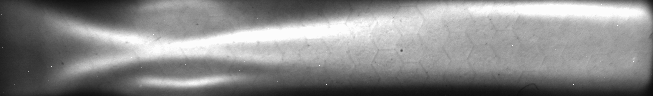    Рис.1а. Развертка (6 мкс) свечения разряда при поверхностном пробое.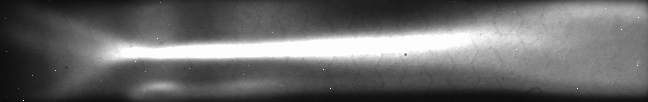 Рис.1в. Развертка (6 мкс) свечения разряда при инициации пробоя электронным пучком.Рис. 2. Радиальное распределение  эмиссии для видимой области – (---)  и для области с  λ< 200 нм – (       ).